牧小中合同文化祭　プログラム　　　　　　　　          平成２８年１０月２２日（土）会場：牧小学校体育館、他開会式　　　　　　　　　　　　　　　　　　　　　　　　９：００～　９：１０（２）小学校発表　　 　　　　　　　　　　　　　　　　　　　　９：１５～　９：５０◇１、２、３年生　合唱「赤いやねの家」ダンス「パーフェクト・ヒューマン」　　　　　　　　　　　　　　　　◇４、５、６年生　合奏「ひまわりの約束」合唱「小さな勇気」　　　　　　　　　◇全校合唱　　　　　　「ふるさと」「牧小学校校歌」　　　　　　　　　　　　　　　　＜休憩＞　　　　　　　　　　　　　　　　　　　　　　９：５０～１０：１０（３）中学校発表その１　　　　　　　　　　　　　　　　　　１０：１０～１１：１０　　　◇全校合唱「旅立ちの時　～Ａｓｉａｎ　Ｄｒｅａｍ　Ｓｏｎｇ～」　　　　　　　　「ＨＥＩＷＡの鐘」◇１年発表「総合的な学習（福祉学習）の発表」◇２年発表「総合的な学習（職場体験）の発表」○お弁当ＰＲ　　　　　　　　　　　　　　　　　　　　　　１１：１５～１１：２０○作品鑑賞　　　　　　　　　　　　　　　　　　　　　　　１１：２５～１１：５５＜昼食・休憩＞　　　　　　　　　　　　　　　　　　１２：００～１３：００　　　　　＜おおるりカフェ＞　　　　　　　　　　　　　　　　１２：００～１３：００（４）中学校発表その２　　　　　　　　　　　　　　　　　　１３：０５～１３：３５　　　◇３年発表「総合的な学習の発表」（５）小中合同発表　　　　　　　　　　　　　　　　　　　　１３：４０～１３：５５◇よっちょれ　　　　　　　　　　　　（６）閉会式　　　　　　　　　　　　　　　　　　　　　　　１４：００～１４：２０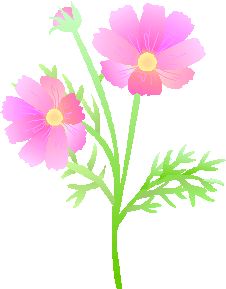 